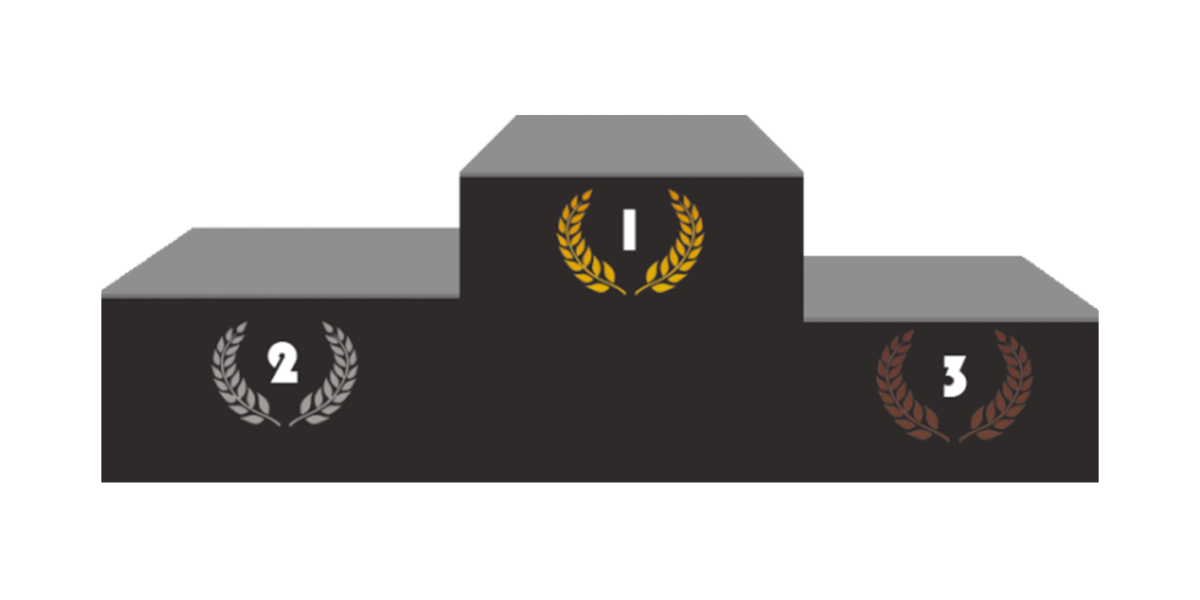 PODIUM PROVISOIRE COUTEAUJUIN 2019, suite aux Opens d’Alsace, de Bretagne rt de Norandie